Контентные рискиматериалы (тексты, картинки, аудио, видеофайлы, ссылки на сторонние ресурсы), содержащие насилие, агрессию, эротику и порнографию, нецензурную лексику, информацию, разжигающую расовую ненависть, пропаганду анорексии и булимии, суицида, азартных игр, наркотических веществ и т.д. нельзя использовать Сеть для хулиганства, распространения сплетен или угрозКонтент означает содержимое - любое информационное наполнение ресурса (к примеру, веб-сайта) - вся информация, которую пользователь сможет загрузить на диск компьютера, соблюдая соответствующие законности, в основном для личного пользования.«Телефон Доверия» 8(47231)3-76-41Работает с 8.00-15.00Адрес: Белгородская область, Корочанский район,с. Белый Колодец Ул. Выгон д.5mbu00@yandex.ruВсегда рады Вам помочь!Педагог-психолог-Часовская Н.А.МБУ центр социальной помощи семье и детям «Семья»Корочанского района«Как избежать столкновения с нежелательным контентом»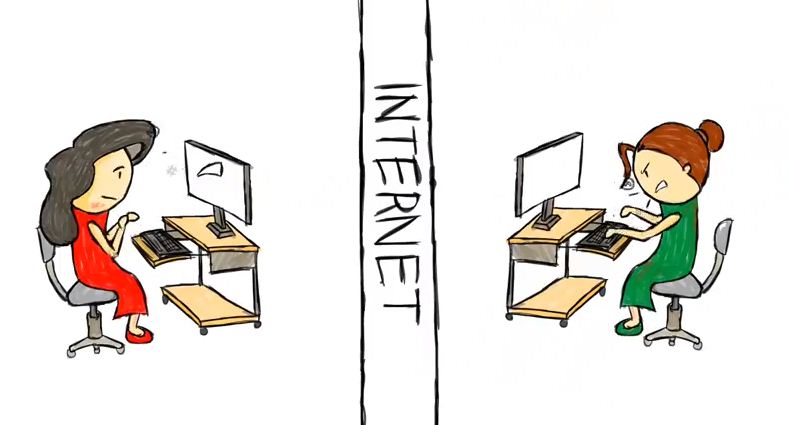 2020 г. РОДИТЕЛИ! Приучите ребенка советоваться со взрослыми и немедленно сообщать о появлении нежелательной информации подобного рода;Объясните детям, что далеко не все, что они могут прочесть или увидеть в Интернете – правда. Приучите их спрашивать о том, в чем они не уверены;Старайтесь спрашивать ребенка об увиденном в Интернете. Зачастую, открыв один сайт, ребенок захочет познакомиться и с другими подобными ресурсами;Включите программы родительского контроля и безопасного поиска, которые помогут оградить ребенка от нежелательного контента;Постоянно объясняйте ребенку правила безопасности в Сети;ПРЕДУПРЕЖДЕНИЕ:- Объясните детям, что при общении в Интернете, они должны быть дружелюбными с другими пользователями, ни в коем случае не писать грубых слов – читать грубости так же неприятно, как и слышать;- Научите детей правильно реагировать на обидные слова или действия других пользователей. Не стоит общаться с агрессором и тем более пытаться ответить ему тем же. Возможно, стоит вообще покинуть данный ресурс и удалить оттуда свою личную информацию. СОВЕТЫ !Используйте специальные настройки безопасности (инструменты родительского контроля, настройки безопасного поиска и другое).Выработайте «семейные правила» использования Интернета. Ориентируясь на них, ребенок будет знать, как поступать при столкновении с негативным контентом.Будьте в курсе того, что ваш ребенок делает в Интернете. Чаще беседуйте с ребенком о том, что он делает в Сети.Старайтесь следить за тем, что ваш ребенок делает в Интернете, а также следите за его настроением после пользования Сетью.